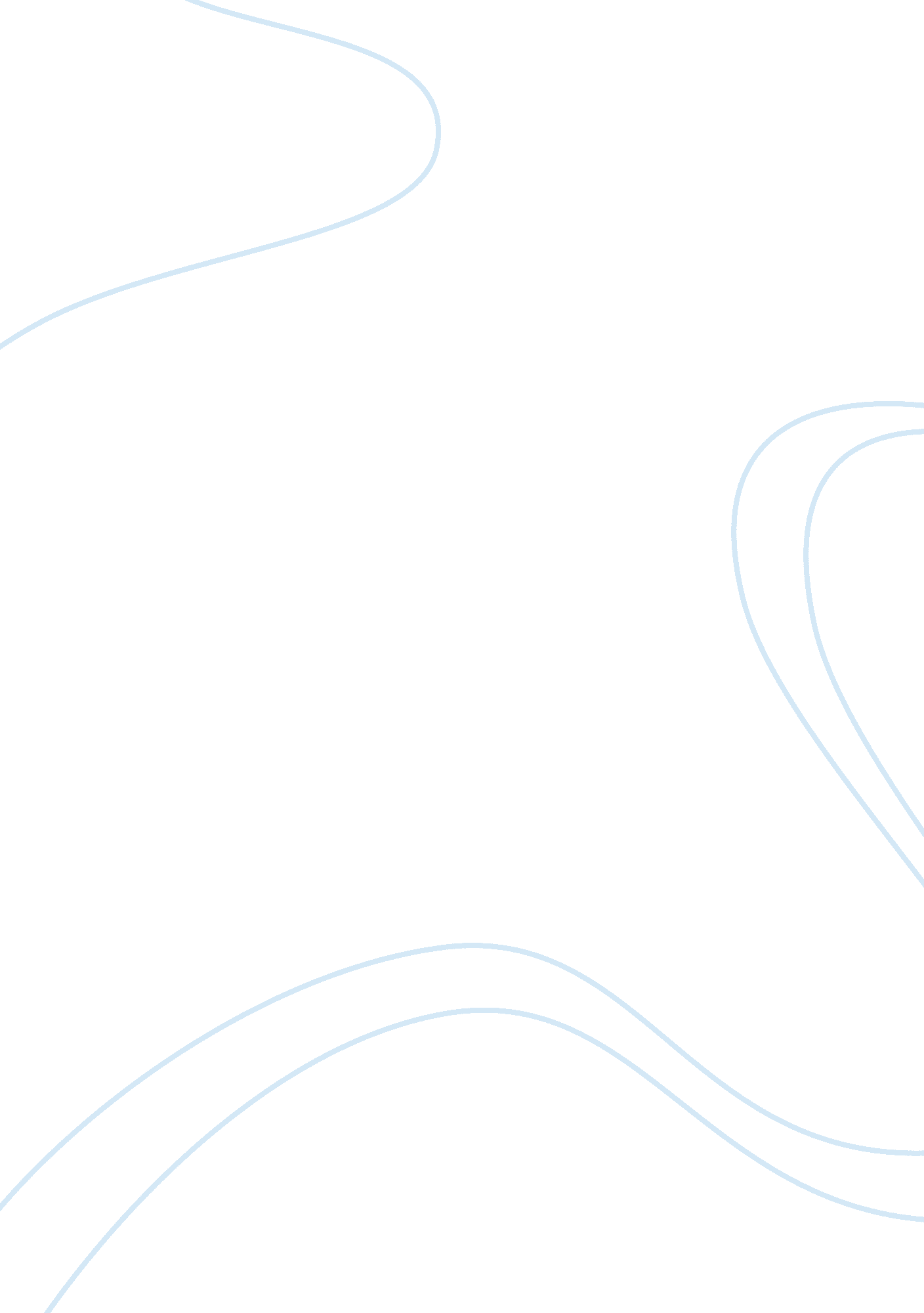 The best solution to the problem of the freedmenSociology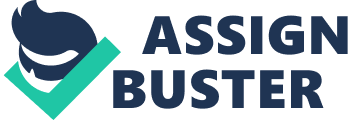 Problem with Virginia's agreement employers was to be found the reduction in labor. But from 1670, when the African slaves started to enlarge Virginia's labor force, then the hold of all labors of Virginia continued to be a major relation of landowners. These orders aimed began to distinguish among the servant white, slaves and Christian and rules for life. These rules and orders work very well and control to the great disadvantage of African laborers. On the other side white servants obtained the advantage of a society that was creating an underclass and cultural discrepancy. 
According to Morgan's details, the whole advantages to the African slaves had a major compliment from England. Unlike as the slaves were purchased for their life and most of them did not suffer the " rising expectations" of the English servants. Before this those slaves were as like without hope and not want to be given hope. There were slave women who worked at the tobacco fields and children worked free of cost at a very early age. A thing which Morgan elaborates few times throughout American Slavery American Freedom is the indication of Bacon's Rebellion as a turning step for the slaves. When the slaves started to discourage Virginia in the 1660s, the servants England realize them that they both are working for parish groups. 
The labor was the biggest problem in Virginia by the English, at a very early stage to grow up in Virginia. It was after John Rofle's victorious agriculture of tobacco. So for the better future people had to Virginia for was to be found to be lack of labor. 